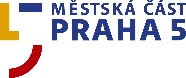 Výroční zpráva o činnosti Základní školy a mateřské školyPraha 5 - Smíchov, U Santošky 1/1007, příspěvkové organizaceve školním roce 2019/2020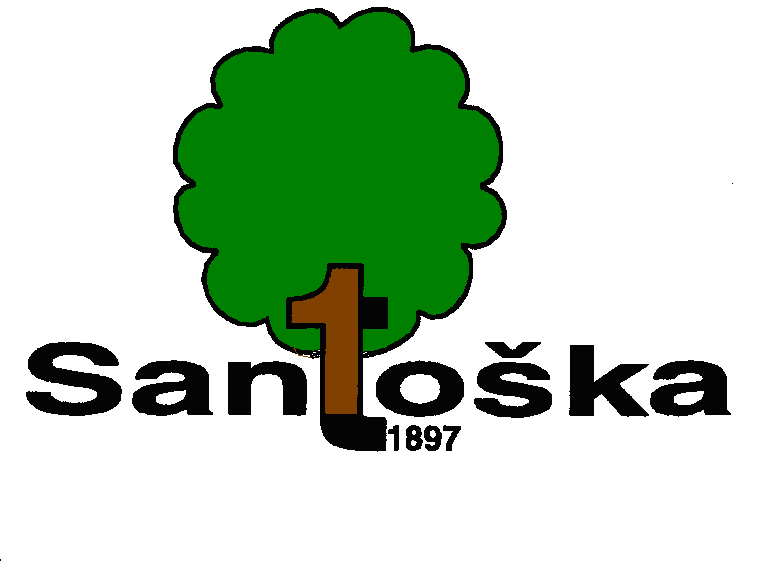 	Zpracovala		RNDr. Martina Říhová		ředitelka školyVýroční zpráva o činnosti školy ve školním roce 2019/2020Správní obvod: Praha 5Zřizovatel:	Městská část Praha 5				právní forma: obec, IČO: 00 063 631	Adresa:		nám. 14. října 4/1381			150 22 Praha 5Název školy: 	Základní škola Praha 5 – Smíchov, U Santošky 1/1007, příspěvková organizace (název k 1.6.2020)Identifikátor zařízení:	600 038 424Adresa:	U Santošky 1/1007			150 00  Praha 5 – SmíchovPrávní forma:	příspěvková organizace			IČO: 69 781 907Charakteristika školy:
            Tato organizace vznikla jako právní subjekt 1.1.2000 a k 1.1.2001 došlo ke sloučení ZŠ U Santošky 1 se ZŠ U Santošky 17 a  s Mateřskou školou U Santošky 178.
            Odloučená pracoviště školy:150 00  Praha 5 – Smíchov, U Santošky 178Škola sdružuje:Základní škola		kapacita: 640 žáků	IZO: 102 385 424Školní družina          	kapacita: 250 žáků	IZO: 112 400 264Školní jídelna		kapacita: 600 jídel	IZO: 102 449 091Mateřská škola		kapacita: 112 dětí	IZO: 150 005 628Údaje o vedení školyŘeditelka: RNDr. Martina ŘíhováStatutární zástupce ředitele: Mgr. Alice HrdinováDalší zástupce ředitele: Mgr. Hana Bartošová – II. stupeňVedoucí učitelka MŠ:  Soňa Šulcová - MŠVýchovný poradce:	   Mgr. Hana BartošováŠkolní psycholog:  Mgr. Radka Černá, Mgr. Eva Žalmánková (OPPP)Školní metodik prevence: Brigita KufováTelefon	ústředna	251 001 720		ředitel		251 001 723, 777 788 272e-mail:  santoska@santoska.czinternet. adresa: www.santoska.czID schránky: t26tas8Školská rada:zástupci MČ Praha 5:	Vladan Brenčič , Josef Endal zástupci pedagogů:	Mgr. Alice Hrdinová, Ladislav Krákorazástupci rodičů:	Tereza Lvovská (předseda ŠR), Mgr. Jana SedlákováPředslovo ředitelky školyPrvní pololetí školního roku 2019/2020 proběhlo standardně. Školní rok jsme opět zahájili rozborem výstupů ze SWOT analýzy, do které se vloni zapojili žáci, rodiče, pedagogičtí i nepedagogičtí zaměstnanci školy a ze které vyplývají naše silné stránky, které chceme i nadále udržet, stejně jako využít příležitostí. Však mnohé slabé stránky či hrozby nemůžeme ovlivnit.Silné stránky:Stálý a kvalifikovaný pedagogický sbor, kvalitní nepedagogický personálPozitivní klima školy, vztah dětí a dospělých, dobré vztahy mezi pracovníky Kvalitní zajištění poradenských služeb prostřednictvím školního poradenského pracoviště, fungující prevence rizikového chováníŠiroká nabídka školních i mimoškolních aktivitTechnicky dobře vybavená školaŠkolní jídelnaSlabé stránkyNedostatek finančních prostředků na pomůcky, obnovu prostorMalé zastoupení mužů ve sboruAbsence parkovacích místPoloha školy u frekventované silniceNení bezbariérový přístupPříležitostiPeníze z EU a grantůSpolupráce s rodiči, s okolními MŠ Propagace činnosti školy – Páťák, web,…Volnočasové aktivity pro žáky, nová keramická dílna,…Nové www stránkyDVPPHrozbyNedostatek pedagogických i nepedagogických zaměstnancůÚpadek morálky ve společnosti – absence výchovy v rodině, krytí absencí žáků rodiči, postoj některých rodičů ke škole,…Malá pomoc od OSPODu, nedostatek nástrojů na řešení problémůInkluzeZneužívání sociální sítěZe SWOT analýzy je patrné,  že úroveň práce i kvalita školy obecně se zlepšila, nastavený směr a způsob práce je správný. Snažíme se využívat příležitostí – projekty a granty, zlepšujeme propagaci školy (webové stránky, školní facebook,…). Rozšířili jsme nabídku volnočasových aktivit.Ke zvládnutí vytčených cílů nám pomáhají dobře zvolené metody a formy práce, (zde se nabízí i pro budoucnost široká škála možností), stejně jako projekty (pravidelné celoškolní i skupinové). Do školní výuky byly zařazovány návštěvy kulturních a vzdělávacích programů, exkurze, školy v přírodě, lyžařské výcvikové kurzy, výuka plavání. Žáci se se souhlasem rodičů účastnili aktivit v rámci „Preventivního programu“, pracovali na projektech zaměřených na prevenci sociálně nežádoucích jevů, na tvorbu kolektivu, respektování druhých, na vývoj zdravé osobnosti. Tradicí se stávají jazykové pobyty žáků v zahraničí. Škola se prezentuje i účastí ve vědomostních, kulturních nebo sportovních soutěžích. Ve volném čase mají žáci možnost navštěvovat zájmové kroužky přímo v budově. Nejen pro výuku může sloužit nová keramická dílna. Na naplnění volnočasových aktivit dětí je zaměřen i Klub Santoška, který pravidelně organizuje odpolední program, soutěže, sportovní turnaje. Výchovná a vzdělávací strategie je vůči zákonným zástupcům otevřená - na třídních schůzkách a tripartitách, na konzultacích, prostřednictvím žákovské knížky, webových stránek školy, také na dnech otevřených dveří jsou seznamováni se záměry školy, s cíli a způsobem výuky, s hodnocením žáků, s pravidly života školy, samozřejmostí je i komunikace prostřednictvím mailů. Zákonní zástupci mohou školu navštívit kdykoli po vzájemné dohodě s vyučujícími. Ve škole pracuje Sdružení rodičů a přátel dětí, vedení školy se účastní schůzí třídních důvěrníků. Při škole je zřízena Školská rada ze zákonných zástupců, učitelů a zřizovatele. Školu pravidelně navštěvuje psycholožka z pedagogicko-psychologické poradny, zákonní zástupci i pedagogové si s ní mohou domluvit konzultaci přímo v budově naší školy, k dispozici je ve škole poradce pro volbu povolání, metodik prevence sociálně nežádoucích jevů, školní psycholog a speciální pedagog.Velmi nám záleží na kvalitě základní školy. Proto podstatou mého snažení je vytváření optimálního prostředí ve škole, a nemyslím tím jen vybavení školy, důraz a pozornost věnuji tvorbě pozitivního, přátelského klimatu ve škole. To primárně předpokládá kvalitní osobnost pedagoga, který dokáže své svěřence nadchnout, motivovat a získávat pro vědění, dokáže rozvíjet zájem o jejich budoucí životní zaměření a k tomu, jako přidanou hodnotu, rozvíjí a formuje jejich lidské vlastnosti.Kvalitní pedagog, všestranně vzdělaný, odborně erudovaný, lidsky hodnotný, vzájemně spolupracující, je přáním každého ředitele a vytváření takového pracovního kolektivu je nejnáročnější součást mé práce a úsilí denního, nikdy nekončícího procesu. To je také jeden z bodů vize školy na další období.Nestačí stanovit si rozumný cíl (celkový rozvoj zdravé osobnosti žáka, kompetence budoucnosti, etická výchova, autonomie učitele), stejně důležité je volit správné postupy a strategie vedoucí k dosažení cílů. Klademe velký důraz na morálku, rozvíjíme morálně volní vlastnosti dětí, podporujeme kladné charakterové vlastnosti, vedeme k objektivnímu hodnocení a sebehodnocení. Významné je vést žáky k přiměřené toleranci, umění naslouchat druhému, ochotě zamyslet se nad odlišným názorem. Zdůrazňujeme význam rodiny jakožto nepostradatelnou součást výchovy a základ fungující společnosti. Vštěpujeme dětem úctu k rodičům a ke starým lidem. Vyzdvihujeme význam vlastní minulosti a evropské sounáležitosti, učíme žáky základní orientaci v celosvětovém dění. Vytváříme vědomí nezbytnosti respektovat přírodní zákonitosti, jichž jsme součástí, preferujeme hierarchii životních hodnot založených na úctě k životu, na lásce k přírodě.Naše malá škola s málopočetným pedagogickým sborem je jistě velkou výhodou, neboť dává příležitost k průběžnému setkávání, časté komunikaci, učitelé bez prodlevy řeší vzniklé situace. Tradicí se i letos staly odpolední středy, kde se scházejí učitelé s vedením školy, zde se tříbí názory, hodnotí se, plánuje se, stanoví se nejbližší krátkodobé cíle a navrhují se postupy. Vedení školy nediktuje učitelům, jak vést výchovně-vzdělávací proces, je na profesionálním rozhodnutí každého pedagoga zhodnotit, které metody a formy práce jsou v dané situaci nejvhodnější. Učitelé mají plnou podporu ze strany vedení, noví kolegové jsou přijímáni velmi vstřícně. Pro práci v našem sboru se snažíme získávat mladé perspektivní síly.Jsem hrdá, že mám tu čest vést tento stmelený kolektiv, složený z tak zapálených a spolehlivých individualit.Ve veškerém snažení je třeba získávat podporu zákonných zástupců. Úzké spojení škola – rodina je nezbytné. Zákonní zástupci jsou vybízeni ke spolupráci, společně hledáme řešení eventuálních problémů dítěte, ve spolupráci s rodinou potlačujeme případné sociálně nežádoucí jevy. Učitelé projevují respekt k osobním potřebám žáka na bázi svobody, odpovědnosti, úcty, uznání a spolupráce. Zdravě přátelské klima oceňují žáci i jejich zákonní zástupci stejně jako zaměstnanci školy.V takto nastolené cestě chceme i nadále pokračovat.Co se týká materiálního zázemí a vybavení školy trvají naše nesplněné plány z předcházejícího školního roku, jejichž plnění přerušila nepříznivá situace v druhém pololetí, tedy rádi bychom vybudovali WIFI síť s pokrytím po celé škole, zrekonstruovali PC učebnu, rozšířili kamerový systém. Velmi postrádáme vrátnici, která by zvlášť v této době přispěla k větší ochraně žáků a zaměstnanců. Dalším bodem v našem plánu je přebudování chátrajícího domečku na dvoře na školní dílny. Poprvé v historii došlo k přerušení školní docházky na dlouhou dobu, což mělo za následek radikální změnu v realizaci a pojetí výuky. Všichni pedagogičtí pracovníci (a nejen oni) se museli urychleně přizpůsobit vzniklé situaci a najít optimální způsob, jak zajistit online vyučování. Dnem uzavření škol 11.3. začala distanční výuka zpočátku formou zadávání úkolů a kontrolou práce žáků přes e-maily.Vzhledem k nedostatečnému vybavení pedagogů IT zařízením nebylo možné zahájit online výuku okamžitě.  Učitelé měli k dispozici pouze osobní notebooky nebo telefony, někdo dokonce žádný počítač.Vzhledem k avizovanému dlouhodobému uzavření škol poskytla MČ Praha 5 finance, za které jsme pořídili 20 notebooků. Od této chvíle se výrazně zjednodušila a zkvalitnila práce učitelů a ve všech ročnících byla zajištěna pravidelná online výuka i videokonference vedení školy s učiteli. Opět se potvrdilo, že naši učitelé jsou ochotni učit se novým věcem (absolvování webinářů a následná realizace v online hodinách).Vyučující budou i nadále nově pořízenou techniku běžně využívat při výuce a domácí přípravě.Navzdory závazným pokynům a nařízením ministerstva školství, (někdy ovšem nejednoznačným, nereálným až zmateným), bylo třeba řadu nestandardních problémů řešit improvizovaně a operativně dle aktuální situace. Je škoda, že nedostatečné zkušenosti s epidemií a neustále se měnící okolnosti neumožnily učinit hned zpočátku distanční výuku povinnou. Někteří žáci, aniž by měli technické problémy, se tak vůbec nezapojili. Bohužel  závěrečné hodnocení na tuto záležitost v podstatě nebralo ohled.  3. Změny v rejstříku školVe školním roce 2019/20 došlo ke změně názvu školy na Základní škola Praha 5 – Smíchov, U Santošky 1/1007, příspěvková organizace4. Vzdělávací program školyVýuka ve školním roce 2019/2020 probíhala podle školního vzdělávacího programu "Ne pro školu, ale pro život…"Z toho 13 žáků plnilo povinnou docházku podle § 38 školského zákonaŠVP vychází z Rámcového vzdělávacího programu pro základní vzdělávání, z analýzy vlastních možností a schopností pedagogického sboru, z požadavků rodičů a navazuje na tradice školy.ŠVP navazuje na RVP mateřské školy, která je naší součástí. Filosofií vzdělávacího programu je vybavit žáka "klíčovými kompetencemi", které představují soubor znalostí, dovedností, návyků a postojů, které jsou využitelné v různých učebních i praktických činnostech a situacích. Na utváření klíčových kompetencí se podílejí předměty všech vzdělávacích oblastí (viz níže). Školní vzdělávací program v jednotlivých vyučovacích předmětech v konkrétních ročnících specifikuje očekávané kompetence a učivo vzdělávacích oborů do dílčích dovedností žáků s vymezením učiva (použitým jako prostředek pro dosažení těchto dovedností).Obecné cíle ŠVP Osvojit si strategii učení a být motivován pro celoživotní učeníTvořivě myslet, logicky uvažovat a řešit problémySprávně vyhodnotit nalezenou informaciUmět komunikovatSpolupracovat a respektovat práci a úspěchy vlastní i druhýchProjevovat se jako svobodná a zodpovědná osobnostProjevovat pozitivní city v chování, jednání a v prožívání životních situací, vnímavost a citlivé vztahy k lidem, svému prostředí i k příroděAktivně rozvíjet a chránit své fyzické, duševní a sociální zdravíPlnohodnotně žít ve společnosti s ostatními lidmi, být tolerantní a ohleduplný k jiným lidem, jejich kulturám a duchovním hodnotámPoznat své reálné možnosti a uplatňovat je při rozhodování o vlastní životní a profesní orientaciZaměření školy 1. celkový rozvoj zdravé osobnosti žáka2. ekologická výchova3. kompetence budoucnosti4. etika5. Jazykové vzdělávání a jeho podporaVzhledem k tomu, že jazyková vybavenost je nezbytně nutná pro úspěšné začlenění člověka do globalizovaného světa, zaměřili jsme se na naší škole na zkvalitnění vzdělávání žáků v anglickém a německém jazyce. K výuce používáme kvalitní materiály osvědčených nakladatelství, využíváme výukové audiovizuální materiály, které vhodně doplňují probíranou látku v učebnicích. Žáci mají možnost rozvíjet své znalosti všemi moderními způsoby jazykové výuky. Jazykové učebny jsou vybaveny novým zařízením včetně počítačů, diaprojektorů a interaktivních tabulí. Nižší počet žáků v jednotlivých skupinách přispívá k vyšší efektivitě výuky. Během vyučování jsou žáci pozitivně motivováni k aktivnímu používání cizího jazyka v mluvené i psané formě. Vyučující využívají jako doplněk výuky nabídky vzdělávacích institucí (např. anglické divadlo s rodilými mluvčími). Na škole působil i díky příspěvku MČ Prahy 5 rodilý mluvčí. Na II. stupni nabízíme volitelný předmět anglickou konverzaci téměř ve všech ročnících. Velmi oblíbené jsou výjezdy žáků naší školy do Anglie nebo do německy mluvících zemí.	6. Pracovníci školya) personální zabezpečeníb) odborná  kvalifikace pedagogických pracovníků podle zákona č. 563/2004 Sb., o pedag. pracovnících, ve znění pozdějších předpisů k  31.12. 2019Celková kvalifikace 	na I. stupni je 100 %			na II. stupni je 93,38 %			na celé škole je 96,7 %V organizaci nejsou odbory.7. Věková struktura pedagogických pracovníků k 31.12.20192 pg pracovníci pracovali jako učitel i jako vychovatelPrůměrný věk pedagogických pracovníků základní školy je 46,5 let odchody pedagogických pracovníků v daném školním roce 	1 x MD, 2 x ukončení nově přijatí absolventi učitelského studia v daném školním roce 	0 nově přijatí absolventi neučitelského studia v daném školním roce 	08. Další vzdělávání pedagogických pracovníkůPočet pedagogických pracovníků, kteří si doplňují odbornou kvalifikaci	0Počet účastníků průběžného vzdělávání	25	 Materiální podmínkypočet budovVýuka probíhá  v jedné budově - U Santošky 1počet učeben  celkem 43, z toho 31 s interaktivní tabulíz toho: 	19 kmenových4 jazykové2 počítačové6 odborných – Vv, Hv, Př, F, Ch, kuchyňka1 dílna2 tělocvičny5 tříd pro ŠD + herna4 ostatnípro učitele: 1 sborovna, 12 kabinetů9. počet zapsaných dětí pro školní rok 2020/2021 a odkladů školní docházky na školní rok 2020/2021 (z výkazů pro daný školní rok)      	9a. Počet třídSpecializované třídy na škole nejsou. Jedna PT		9b. Počet žáků9c. Průměrný počet žáků a) na třídub) na učiteleTřídy s rozšířenou výukou některých předmětůNa škole nejsou třídy s rozšířenou výukou cizích jazyků.Vyučované cizí jazyky: povinné - anglický jazyk od 1. třídy, německý jazyk od 7. třídy			   volitelné –anglická konverzace			   kroužky - anglický jazykIntegrovaní žáciCelkem: 18	z toho postižení:	Přeřazení do ZvŠ	Výsledky přijímacího řízenía) na víceletá gymnázia přijato:	b) na SŠ zřizované krajem a církevní SŠ, které jsou  ukončeny  maturitní zkouškou z devátých  ročníků přijato: c) na soukromé školy přijato:d) do učebních oborů (krajských i soukromých škol) ukončených závěrečnou zkouškou přijato:e) počet žáků, kteří ukončili povinnou školní docházku a odešli ze školy	- v devátém ročníku:	42	- v nižším ročníku:	0f) počet žáků, kteří z pátého ročníku odešli na jinou základní školu: 1g) počet žáků, kteří byli do 6. ročníku přijati z jiné základní školy: 3	10. Hodnocení činnosti školních družin a klubůVe školním roce 2019/2020 bylo otevřeno celkem 6 oddělení školní družiny, které vedlo 7 vychovatelek.  Celkem se družinové činnosti pravidelně zúčastňovalo 178 žáků z 1. - 4. ročníku a z přípravné třídy.  Vychovatelky pracovaly podle ŠVP pro ŠD.  Činnosti ve všech odděleních školní družiny navazovaly na základní vzdělávání v dopoledních hodinách. Výchovně vzdělávací činnost byla realizována formou zájmových (tělovýchovných, přírodovědných, hudebních, výtvarných), odpočinkových, rekreačních činností a přípravou na vyučování. Činnost v ŠD byla přizpůsobena ročním obdobím, svátkům a významným událostem. Při všech aktivitách bylo dbáno na dodržování bezpečnostních a hygienických zásad a byly upevňovány praktické znalosti první pomoci. Při výběru činností se vychovatelky řídily věkem žáka, jeho potřebami a zájmem.  V průběhu celého školního roku byli žáci vedeni ke kázni, samostatnosti, odpovědnosti, spolupráci, slušnému chování a také k respektování řádu ŠD a pravidel kamarádských vztahů.Zájmové činnosti přinesly dětem pocit uspokojení, příležitost k seberealizaci a přiměřenému sebehodnocení. Dále se žáci naučili spolupracovat s ostatními žáky, řešit problémové situace, respektovat názory ostatních, rozvíjet vzájemnou komunikaci a tolerovat individualitu ostatních žáků.  Žáci byli vedeni ke kladnému vztahu k přírodě a její ochraně a získávali nové poznatky o životním prostředí. Bylo v nich utvářeno vědomí národní a státní příslušnosti a učili se respektovat jiné etnické, kulturní a náboženské skupiny. Byli seznamováni se světovými kulturními hodnotami a tradicemi.  Tělovýchovnými aktivitami si žáci utvářeli a upevňovali morální volné vlastnosti, sebekázeň, smysl pro kolektiv a byl podporován zdravotní vývoj celého organismu dítěte. K těmto aktivitám byly využívány herní prostory ŠD, tělocvična a pro venkovní aktivity školní hřiště.  Vychovatelky zajišťovaly plynulý chod mimodružinových aktivit.BESEDYBezpečnost s Policií ČRFinanční gramotnost s kuřátkem PípemBeseda o zvířatech v ziměPrvní pomocPéče o zubyDopravní bezpečnostBezpečné chováníZÁBAVNÁ ODPOLEDNEPolytechbusHalloweenMikulášská nadílkaVánoční besídkaVánoční jarmarkKarnevalMasopustDen dětíAKCE MIMO ŠKOLUSběr kaštanů v parku SantoškaKreslení na asfaltMlsání v cukrárněSPORTOVNÍ AKCETurnaj ve vybíjenéTurnaj v Člověče nezlob seTurnaj v pexesuZávody - skok, běh, hodAGENTURNÍ KROUŽKYBojové sporty a sebeobranaKurzy taneční a pohybové výchovyStepLegoGymnastikaVšeobecná sportovní přípravaVědecký pokusyŠachyAngličtina s rodilým mluvčímŠKOLNÍ KROUŽKYFlétnaFlorbalKeramikaZumbaDivadelní kroužekModerní tanecRoztleskávačkyPřírodovědný kroužekDRUŽINOVÉ KROUŽKYKeramikaKytara11. Poradenské služby škole Školu pravidelně navštěvuje Mgr. Žalmánková z OPPP, Kuncova 1, Praha 5. Rodiče i pedagogové si mohou domluvit konzultaci přímo v budově školy. 	Na škole působila školní psycholožka Mgr Radka Černá.Spolupráce s Policií ČR a MP.	Vzhledem k uzavření škol se nekonala žádná akce.Spolupráce se sociálním odborem MČ Prahy 5	Škola úzce spolupracuje i se sociálním odborem, oddělením sociální prevence a oddělením péče o rodinu a děti, kurátoři tohoto odboru se v řadě případů zúčastňují výchovných komisí a pomáhají škole při řešení  výchovných a sociálních problémů, občanskými sdruženími Prevalis, o.s. o.s. Progressive, Člověk v tísni a další). 12. Spolupráce s rodiči	Na škole pracuje Školská rada a Sdružení rodičů a přátel dětí. Vedení školy se účastní schůzí třídních důvěrníků. Rodiče poskytují souhlas s aktivitami v rámci Preventivního programu . O jeho realizaci, o dění ve třídě a akcích jsou informováni na třídních schůzkách. Mají možnost konzultací s učiteli, s psycholožkou a dalšími odborníky, dostávají nabídky a pozvánky na určité akce. Jsou vybízeni ke spolupráci se školou a žádáni o pomoc při některých aktivitách.13. Účast školy v rozvojových a mezinárodních projektechMinisterstvo školství, mládeže a tělovýchovy jako Řídicí orgán Operačního programu Výzkum, vývoj a vzdělávání, na základě žádosti o poskytnutí dotace v rámci Výzvy Šablony II, v souladu s ustanovením § 14 odst. 4 a § 14 odst. 1 písm. a) zákona č. 218/2000 Sb., o rozpočtových pravidlech a o změně některých souvisejících zákonů, ve znění pozdějších předpisů, rozhodlo o poskytnutí dotace na projekt s názvem „Šablony II ZŠ a MŠ Santoška“.Z této dotace je hrazena činnost školního psychologa a speciálního pedagoga pro základní školu a činnost školního asistenta v mateřské škole..Ministerstvo školství, mládeže a tělovýchovy vyhlásilo na rok 2020 rozvojový program Podpora vzdělávání cizinců ve školách (č.j.: MSMT‑33014/2019), který je určen na podporu dětí a žáků - cizinců uvedených v § 20 školského zákona v povinném posledním ročníku předškolního vzdělávání a v základním vzdělávání.  Jeho cílem je přispět právnickým osobám vykonávajícím činnost mateřských škol, základních škol a odpovídajících ročníků víceletých gymnázií zapsaných v rejstříku škol a školských zařízení na částečnou úhradu, popřípadě krytí zvýšených nákladů souvisejících s poskytováním výuky českého jazyka přizpůsobené potřebám těchto dětí a žáků - cizinců k usnadnění jejich integrace do společnosti a vzdělávacího systému České republiky.Naše žádost o zapojení do programu byla schválena a ve škole realizujeme doučování těchto žáků. Navazujeme tím na rozvojový programu Podpora vzdělávání cizinců ve školách (č.j.: MSMT-28283/2018).14. Zkušenosti s péčí o nadané žáky	Učitelé se snaží podchytávat nadané žáky, pracovat s nimi a hlavně tito žáci reprezentují školu na různých soutěžích.15. Polytechnická výchova	V rámci ŠVP vyučujeme polytechnickou výchovu v hodinách pracovních činností a to na II. stupni ZŠ. K dispozici máme dílny i školní pozemek. 16. Přípravné třídy, zkušenosti s integrací a dalším začleňováním dětí ze sociálně znevýhodněného prostředí do ZŠVe školním roce 2019/2020 navštěvovalo naši přípravnou třídu v 1. pololetí 14 žáků, ve 2. pololetí 15 žáků. Výuka probíhala podle Školního vzdělávacího programu pro předškolní vzdělávání s cílem rozvíjet děti po všech stránkách a připravit je na vstup do 1.třídy. 	Pozornost byla věnována hlavně zlepšení smyslového vnímání a soustředění pozornosti potřebné k učení. 	Přípravnou třídu navštěvovalo 5 cizinců, u kterých byla velká pozornost věnována zejména rozvoji řeči a komunikace. Dva žáci byli v péči speciálního pedagoga. 	Z přípravné třídy přechází 8 dětí do spádových škol a u nás zůstává 7 žáků.  	Vzhledem ke Covid-19 byl provoz přípravné třídy ukončen k 11.3. 2020.  Výuka nadále pokračovala formou videokonferencí. 17. Vzdělávání cizinců a příslušníků národnostních menšinCizí státní příslušníci ze států EU a z ostatních států podle jednotlivých zemí  Celkem 10 cizinců z EU, 23 mimo EU. Cizinci se začleňují dobře, žádné problémy v tomto roce s jejich integrací nebyly.18. Environmentální výchova	Ekologii zařazujeme pravidelně do hodin prvouky, přírodovědy, vlastivědy, přírodopisu, chemie, zeměpisu a pracovních činností. Na druhém stupni jsme mezi povinně volitelné předměty zařadili i ekologickou výchovu, v níž mají žáci možnost prohlubovat a zdokonalovat nejen své znalosti a dovednosti, ale, díky jejímu praktickému zaměření (tj. využívání terénních prací, exkurzí a odborných přednášek), i formovat své postoje. Jednotlivé složky environmentální výchovy jsou uplatňovány nejenom v těchto předmětech, celoškolních nebo třídních projektech, ale i na školách v přírodě. Zabýváme se ochranou životního prostředí, podmínkami pro život, chráněnými rostlinami i živočichy. Žáci aktivně pracují s denním tiskem i internetem. Učí se, co jsou kyselé deště, skleníkový efekt, ozonová díra, emise, imise, význam zelených rostlin pro obnovu kyslíku pro život. Zároveň se učí, jak svým chováním přírodní ekosystémy co nejméně zatěžovat.	Dále třídíme odpad, sbíráme použité baterie, využíváme nabídky exkurzí ekologicky zaměřených středisek.19. Multikulturní výchovaZapojování cizinců do vzdělávání se realizuje podle předem určené osnovy. Pro jejich výuku škola disponuje standardními podmínkami. Vytvořený ŠVP podporuje u všech rovné příležitosti přístupu ke vzdělávání. Z vlastního hodnocení školy vyplývá, že uplatňování multikulturní výchovy umožňuje žákům cizincům lepší adaptaci na prostředí a jejich zpravidla bezproblémové zařazení do vzdělávání. 20. Prevence rizikového chováníHodnocení prevence rizikového chováníCílem našeho programu je realizovat dlouhodobý, komplexní primární program, do něhož je zahrnuto vše důležité, co je v současné škole k dispozici a vše, co již bylo s úspěchem vyzkoušeno. Důraz klademe na informovanost žáků v hodinách výchovy zdravé osobnosti a občanské výchovy, chemie, přírodopisu a dalších předmětů, na konfrontaci s každodenním chováním a vystupováním všech pedagogů, kteří jsou dobrým příkladem žákům, na širokou nabídku volnočasových aktivit. Snažíme se do realizace programu zapojit maximální počet pedagogů ve vyučování (školní vzdělávací program), plnění cílů ,,Programu proti šikanování ve škole“ i na neformální bázi při komunikaci se žáky ve volnočasových aktivitách. Zařazujeme nové aktivity, které porovnáváme s již vyzkoušenými a ověřenými. V letošním roce nám nadále pomáhala školní psycholožka a speciální pedagožka, které se zapojily do plnění našeho preventivního programu. Při doučování slabších žáků dlouhodobě spolupracujeme organizací Člověk v tísni.Koordinace preventivních aktivit na školeZa realizaci Školního preventivního programu, Programu proti šikanování ve škole a koordinaci preventivních aktivit na škole odpovídá školní metodik prevence Brigita Kufová a ředitelka školy RNDr. Martina Říhová spolu s Preventivním týmem=Školní poradenské pracoviště Santoška - od 1. dubna 2006 je tento tým plně v provozu. Skládá se ze školního psychologa, školního metodika prevence, ředitele školy, speciálního pedagoga, výchovného poradce. V rámci své činnosti se podílí i na jeho přípravě a evaluaci. Spolupracujeme s třídními i ostatními učiteli, obvodním protidrogový koordinátorem, Úřadem MČ Praha 5 (zejména s odborem sociálně-právní ochrany dětí, oddělení sociální prevence), Pedagogicko- psychologickou poradnou pro Prahu 5 a dalšími institucemi a organizacemi ( Prevalis, z.s., Člověk v tísni, Městská policie hl.m. Prahy a Policie České republiky). Velký důraz je kladen na spolupráci učitelů při odhalování šikany a řešení takových situací.    Od 1. 9. 2006 pracuje na škole také Školní parlament, který vznikl transformací žákovského preventivního týmu. Naší snahou je připravovat žáky na spolupráci se staršími žáky, což se nám příliš nedaří (u mladších žáků je potřeba spolupráce třídních učitelů a tady ještě máme nedostatky).Preventivní aktivityV případě vyskytujících se problémů v třídním kolektivu operativně provádíme diagnostiku třídního kolektivu (diagnostika tříd ve spolupráci se školní psycholožkou především na I. stupni, třídy na II. stupni obstarává školní metodik prevence) a dále s kolektivem pracujeme i při každodenní činnosti ve škole (každá vyučovací hodina nabízí možnosti). Na začátku nového školního roku již tradičně žádáme o „Souhlas rodičů s aktivitami v rámci prevence“, který máme vytvořený a schvalovaný jako souhlas pokrývající celou dobu školní docházky na naši školu (odchodem pozbývá platnosti) a specifickou práci školního psychologa řešíme individuálními souhlasy a kontaktem s rodiči.  Podpůrné a informační programyV rámci výuky i mimo ni se žáci seznámili s tematickými okruhy popsanými Školním preventivním programem a operativně, dle situace v jednotlivých třídách, jsme se věnovali jednotlivým problémům. V některých třídách probíhal preventivní program v rámci výuky v hodinách Výchovy zdravé osobnosti či Občanské výchovy. Spaní tříd nebo s částí třídy (dívek či chlapců) ve škole nemáme problémy, děti jsou zde přístupnější, otevřenější. Tato aktivita je také přístupnější pro děti ze sociálně slabších rodin.Práce s třídními kolektivy a ročníkyPři práci s třídními kolektivy jsme letos přistoupili k volbě programů s naší školní psycholožkou a metodikem prevence (v nadcházejících letech se chceme snažit o samostatné zvládání preventivních programů). Výjezdové akce s třídním kolektivem již probíhají pouze ojediněle (z důvodu malého zájmu žáků a rodičů – především finančních).Další programyVyužili jsme nabídky programů Prevalis,z.s., Městské policie, Policie ČR a Člověk v tísni. Naše škola nabízí celou řadu aktivit v oblasti mimoškolní činnosti.KLUB SANTOŠKA    - činnost probíhala pravidelně ve středu, nepravidelně se konají soutěže a turnaje, které organizujeme s pomocí Školního parlamentu.Spolupráce s rodičiRodiče poskytují souhlas s aktivitami v rámci Preventivního programu. O jeho realizaci, dění ve třídě a akcích jsou informováni na třídních schůzkách a zástupci školního parlamentu oslovují Sdružení rady rodičů a na webových stránkách školy. Mají možnost konzultací s učiteli a školní psycholožkou, dostávají nabídky a pozvánky na určité akce. Jsou vybízeni ke spolupráci se školou a žádáni o pomoc při některých aktivitách. Rodiče dobře spolupracují na I. stupni s třídními učitelkami, zúčastňují se besídek, na akcích tříd vypomáhají učitelům. Na II. stupni již není ochota spolupracovat tak velká. Vše je určitě spojeno s věkem dětí a jejich samostatností. Rodiče již nemají takovou potřebu se starat. Třídní učitelé na II. stupni nejsou ve třídách celé dopoledne a není tudíž tolik času připravovat besídky. V letošním roce se nám osvědčila spolupráce s rodiči v podobě tripartit, Vánoční jarmark a Velikonoční dílny pro rodiče a děti. Lektoři, konzultanti a supervizor programuLektory i nadále zůstávají především učitelé školy, dále školní metodik prevence Brigita Kufová, školní psycholožka Mgr. Radka Černá a externí organizace. Všichni uplatňují průřezová témata a posilují klíčové kompetence žáků v této oblasti. Konzultantem preventivního programu je Mgr. Miroslav Hricz (Prevalis z.s.)Supervizorem preventivního programu je Mgr. Miroslav Hricz (Prevalis z.s.)Evaluace aktivit, evaluace programuHodnocení a posuzování efektivity je prováděno pravidelnou diskuzí s kolegy a žáky. Jsme si vědomi, že naše činnost je dlouhodobou záležitostí. Využíváme informací ze vzdělávacích akcí nabízených školám v oblasti prevence - Mgr. M. Veselá – Společně k bezpečí, Prevalis z.s.Preventivní program je základem pro práci naší školy v oblasti prevence rizikového chování v tomto školním roce. Vychází z předcházejících programů, které byly na škole realizovány. Žáci mají dostatek informací o nebezpečí zneužívání drog a bezpečného chování při setkání s lidmi, kteří se v této oblasti pohybují. Problémem je otázka zneužívání sociálních sítí na internetu k poškozování pověsti druhých. Považujeme za závažný nárůst situací, které naznačují ,,posunutí“ žebříčku hodnot  z něhož následně pramení sklony k vandalismu. Do programu se snažíme zapojit co nejvíce žáků, vést je k vzájemné spolupráci a pozitivně se tak podílet na formování jejich osobností a zejména žebříčku hodnot v každodenním životě. V uplynulém školním roce – situace ovlivněna karanténoujsme realizovali některé programy prevence v 1.- 5.roč. ve spolupráci s MPprogramy se školní psycholožkou 1. - 9. roč., v hodinách VZO se ŠMPpro 3. ročník – 9. ročník – Prevalis, z.s. – programy komplexní prevence (koordinaci preventivních aktivit zajišťuje Preventivní tým)ustoupili jsme od pravidelné diagnostiky třídních kolektivů, provádíme ji pouze v případech výskytu problémových tříd či na přání třídního učitele (v letošním roce jsme využili dotazník B3)v problémových třídách se snažíme cíleně pracovat s celými kolektivyvzdělávání pedagogů jsme zaměřili na téma ,,Bezpečí ve škole“, především v době internetové výukyV následujícím školním roce bychom na základě výše uvedeného provedli následující změny a nabídli následující preventivní aktivity:v aktivitách, které byly již s úspěchem vyzkoušeny, budeme i nadále pokračovatpokračovat v práci školního žákovského parlamentu, pracovat na informovanosti žáků, zapojovat je do organizace schůzek i aktivit školy (dlouhodobý cíl)budeme pokračovat ve spolupráci s Městskou policií, Policií ČR a Prevalis,z.s., Člověk v tísni, Život bez závislostí v září proběhne pobyt 5. -  9. ročníku formou spaní ve školeprogramy zaměříme na nebezpečí vyskytující se v kyberprostoruhodnocení aktivit bude s žáky probíráno přímo při jednotlivých akcích formou diskuzenadále budeme zpřístupňovat prostory u Santoška v době poledních přestáveka k mimoškolním aktivitámdalší koordinaci preventivních aktivit bude nadále zajišťovat Preventivní poradenský týmbudeme hledat další možnosti, jak rodiče oslovit a více zapojit do aktivit školy, nadále budeme s rodiči spolupracovat ve formě tripartit.21. Žáci s trvalým pobytem v jiném kraji 22. Další údaje o ZŠGranty, o které jsme žádali a projektyGranty ukončené rokem 2019Granty na rok 2020Získané věcné dary, služby, finanční částky od sponzorů Způsob prezentace  školy na veřejnostiŠkola se prezentuje prostřednictvím  www. stránek (www.santoska.cz), vývěsek, článků v tisku, pořádáním Vánočního jarmarku, Velikonočních dílen, Dnů otevřených dveří a celoškolní akademií.Školní stravovánípočty stravovaných žáků:	465	z toho počty žáků z jiných škol:0počet jídelen	2		počet výdejen	ZŠ:	1			ZŠ: 0	MŠ:	1			MŠ: 0Jídelny fungují dobře, vaří výborně.Výjezdy žáků mimo objekt školyÚčast žáků v soutěžícha) vyhlašovaných MŠMTb) ostatníchVýsledky kontrol na škole	Ve školním roce 2019/20 se ve škole uskutečnily interní kontroly provedené vedením školy zaměřené na správnost výpočtu mezd a zjištění skutečného stavu hospodaření s finančními prostředky a jeho porovnání s příslušnou dokumentací. Následně proběhla analýza údajů ve finančních výkazech a rozborových účetních sestavách.Pověřenec pro ochranu osobních ůdajů z MČ Praha 5 vydal Zprávu o provedené kontrole v oblasti GDPR.23. Naplňování cílů, opatření a aktivit vyplývající z Dlouhodobého záměru vzdělávání a rozvoje vzdělávací soustavy hlavního města Prahy 2016 – 2020. Škola naplňuje cíle vyplývající z Dlouhodobého záměru vzdělávání a rozvoje vzdělávací soustavy hlavního města Prahy 2016 – 2020 a to zejména:zvyšování kvality a modernizace vzdělávání (modernizace učeben, zvyšování efektivity vzdělávání – snaha o zavádění nových forem a metod výuky, distanční vzdělávání…)dobré klima ve škole (prevence rizikového chování, práce psychologa, snaha o větší zapojení rodičovské veřejnosti, zainteresování žáků do dění ve škole, podpora multikulturní výchovy, prevence kriminality, monitoring sociálního klimatu tříd).zvyšování kompetencí žáků a jejich osobnostní rozvoj (jazykové vzdělávání, informační a finanční gramotnost, podpora nadaných žáků, zlepšování podmínek pro žáky se speciálními vzdělávacími potřebami – kvalita pedagogů, učební a kompenzační pomůcky, inkluze a integrace, asistenční služby, podpora volnočasových aktivit a sportu včetně celoměstských programů na podporu volného času a sportu, zvyšování etického vědomí žáků a studentů, zvyšování jejich motivace, zvyšování zručnosti, jemné motoriky a polytechnických znalostí a dovedností u dětí a žáků). podpora vzdělávání pro udržitelný rozvoj (exkurze, volitelné předměty, podpora propojování školního a mimoškolního vzdělávání v oblasti EVVO). podpora pedagogických pracovníků (další vzdělávání – zvyšování a prohlubování kvalifikace, spolupráce mezi školami apod.). 24. informace o počtech žáků ve škole s odlišným mateřským jazykem ve vztahu ke znalosti českého jazyka25. stručný popis problematiky související s rozšířením nemoci COVID-19 na území České republiky – z toho vyplývající změny v organizaci vzdělávání z důvodu uzavření školVýuka ve druhém pololetí byla značně ovlivněna mimořádnými opatřeními vyvolanými šířením onemocnění COVID – 19 v ČR. Hned jsme přešli na distanční výuku. Po zakoupení notebooků pro pedagogy (MČ Praha 5) byla zajištěna online výuka  včetně videohodin ve všech třídách.Žáci si osvojovali práci s některými e-learningovými platformami ( Kahoot, Cram , sdílená tabule…) a měli šanci se zdokonalit v práci s informačními technologiemi. Využívána byla i forma videokonferencí v prostředí Google Meet., doplněna výukovými  videi a prezentacemi. K procvičování sloužily pracovní listy i elektronické učebnice. Reakce žáků byla rozdílná, řadě tato forma vyhovovala a žáci svým tempem zvládli většinu úkolů. Samozřejmě se našli i tací, kteří pracovali minimálně.Distanční výuka byla velkou výzvou i pro učitele, kteří zareagovali velmi pohotově a mnozí se výrazně posunuli v používání IT.Výroční zpráva MŠ U Santošky 178Viz příloha číslo 1Ekonomická částPřehled hospodaření za rok 2019/2020(v tis. Kč)
Využití vlastních zdrojů v celkové výši 2 323 tisícVýroční zpráva byla projednána dne 26.8.2020 na poradě pracovníků.Výroční zpráva byla projednána dne 6.10.2020 školskou radou.V Praze dne  31.8.2020	RNDr. Martina Říhová	ředitelka školyvzdělávací programpočet školpočet třídpočet žákůŠVP119429žáci učící se cizí jazyk jako povinný předmětžáci učící se cizí jazyk jako povinný předmětžáci učící se cizí jazyk jako povinně volitelný předmětžáci učící se cizí jazyk jako nepovinný předmětžáci učící se cizí jazyk jako nepovinný předmět1.  stupeň2. stupeň2. stupeň1. stupeň2. stupeňAJ267149---NJ-94---pracovnícik 30.6. 2019 fyzické osobyk 30.6. 2019 přepoč. pracovnícik 30.6. 2020 fyzické osobyk 30.6. 2020 přepoč. pracovnícipedagogičtí4035,464137,19   pedag. ŠD a ŠK8 (2 jsou zároveň i učitelé)5,559 (2 jsou zároveň i učitelé)5,48   asistenti ped.5 (2 jsou zároveň i učitelé)3,1441,89Nepedagogičtí ZŠ8,007,198,007,19Nepedagogičtí ŠJ6,006,006,006,00celkem5648,655550,39ped.prac. s odbornou kvalifikacíped.prac. bez odborné kvalifikaceI. stupeň150II. stupeň122vychovatelé9 (2 jsou zároveň i učitelé)0Přípravná třída1asistenti pedag.40C e l k e m 392věk méně21-30 let31-40 let41-50 let51-60 let  více z toho důchodcipočet05911976z toho žen05811876Název školeníPořadatelDatumPočet hodinÚčastníkSeminář TV TěloÚstí nad Labem11.12.9.24KuDny prevencePrevalis12.9.2KufElixír do školy18.9.3ŠmeBarevná češtinafraus10.10.2ŠmeWorkshop plný experimentůDescartes18.10.3Šme3d tisk škol.MČ P-524.9.5FeDny prevencePrevalis30.9. 1.10.19KufSeminář  AjDescartes13.11.5MarSeminář AjDescartes30.5.5McCVv projektMuseum Kampa30.9.2BarICT školeníMČ P-52.10.FePrevence MČ- P52.10. 2KuOxfod professional Development for Primary TeachersOxford3.10.  4Mar  Jak rozvíjet komunikační činnosti v praxiFraus10.10.  3ŠmeVlastivěda hravěFraus15.10. 3ŠmeŠkolení metodiků prevencePrevalis4.10.  14.10. 16.10. 11.11. 12.11. 13.11. 48KuElixír do školFraus9.11.3ŠmeSeminář AjDescartes19.10.6MarJak sestavit test o r.8925.10.5KráSetkání škol.metodiků prevencePrevalis11.11.8KuKomunikace s nespokojeným rodičemMgr.Veselá18.11. 8 KuPodpora výuky ČjDescartes14.10.2ŠmeAj školeníDescartes1.11.7MarAj books day Beroun23.11.8 Mar, McNj Slovíčka hravěHueber29.10.6ErSeminář AjOxford 3.12.9BTSeminář AjOxford4.12.4McSeminář AjFraus9.12.6MarŠkolení metodiků prevencePrevalis18.12. 19.12.38KuKonference OUPLet/s explore togetherOxford16.1.8MarMatematika pro životČVUT18.1.8ČmeFormativní hodnoceníOxford8.1.7MarWorkshop plný experimentůDescartes29.1.3ŠmeElixír do školFraus13.3.3ŠmeDva dny s didaktikou matematikyČVUT13.,14.2.16ČmeKázeň a klima školyM.Veselá27.3.  5všichniOnline výukawebinář7.4.  2Ří1.st.podpůr.opatřeníwebinář14.4.  2BroKeeping Learners InvolvedWebinář Oxford15.4.  1BtŠkola v době koronaviru právo ve školeVideoseminář Mgr.Veselá17.4.  7všichniDistanční výuka NjHueber25.5.  1ErOrgpadseminář29.4.  1ČmeSetkání metodiků prevenceonline29.4. 1,5KuSeminář Amos6.5. 2BroElixír do školFraus13.5. 1ŠmeSchůzka MAP P5Matikáři13.5. 2ČmeExperimenty s věcmi, co máme domaDescartes21.5. 1ŠmeElixír do školFraus18.6.1,5ŠmePočet 1. třídzapsané dětipřijaté dětiodklady škol. docházky39172191. stupeň2.stupeňcelkemk 30.6.201911718 +1 PTk 30.6.20212719 +1 PTI. stupeňII. stupeňCELKEMk 30. 6. 2019265145410 + 13k 30. 6. 2020267149416+13I. stupeňI. stupeňII. stupeňII. stupeňcelkemběžné třídyspecializované třídyběžné třídyspecializované třídy22,3021,3021,9I. stupeňI. stupeňII. stupeňII. stupeňcelkemběžné třídyspecializované třídyběžné třídyspecializované třídy19,2011,7015,63SPUzrakovésluchovéřečitělesnémentálníkombinované11100024ze kterých roč.1. r.2. r.3. r.4. r.5. r.6. r.7. r.8.r.počet žáků--------z pátého ročníkuze sedmého ročníkugymnázia zřiz. krajem21soukromá gymnázia2-církevní gymnázia--gymnáziaobchodníakademiezdravotnické školyprůmyslovéškolyostatní střední školystřední odb.učiliště celkem912917038gymnáziaobchodníakademiezdravotní školyprůmyslovéškolyostatní střední školystřední odb.učiliště celkem1-----0z devátých ročníkůz nižších ročníků3-počet oddělenípočet žákůŠkolní družina5173Školní klub00Stát EUpočet žákůSlovensko4Bulharsko2Maďarsko1Francie1Rumunsko2Stát mimo EUpočet žákůBosna a Hercegovina2Moldavsko3Vietnam3Ukrajina10Čína2Rusko3Kraj:Počet žáků celkemZ toho nově přijatíStředočeský81Kdo grant vypsalpro jakou oblastpro jakou konkrétní činnostPožadovaná částkaPřidělená částkaMHMPPreventivní aktivityKomplexní prevence                     2.- 9. ročník73.200,-47.900,-MŠMTPodpora vzdělávání cizinců ve školách171 500,-171 500,-Celková částkaCelková částkaCelková částka   144.700,-219.400,-Kdo grant vypsalpro jakou oblastpro jakou konkrétní činnostPožadovaná částkaPřidělená částkaMŠMTPodpora vzdělávání cizinců ve školách173 000,-131 960,-Celková částkaCelková částkaCelková částka   173 000,-   131 960,-SponzorČástka - popisALBRA (2019): peněžní dar4 273,- - KčCelkem4 273,- Kčpočet výjezdůpočet žákůvzdělávací výjezdy 00ŠvP245lyžařské kurzy00soutěže vědomostnísoutěže sportovnísoutěže uměleckéolympiáda  v  Čj, --Pangea--Přírodovědný klokan--soutěže vědomostnísoutěže sportovnísoutěže uměleckéSoutěž v Aj ChallengeTurnaje mezi školami Prahy 5 organizované DDM Praha 5Pražské poetické setkáníV rámci Klubu Santoška(Sudoku, Člověče nezlob se, )V rámci Klubu Santoška(přehazovaná, ping-pong,)Zjišťování počtu dětí s potřebou podpory doučování českého jazykaZjišťování počtu dětí s potřebou podpory doučování českého jazykaStupeň znalosti ČJPočet dětíÚplná neznalost ČJ1Nedostatečná znalost ČJ26Znalost ČJ s potřebou doučování27Přehled prospěchu školyPřehled prospěchu školyPřehled prospěchu školyPřehled prospěchu školyPřehled prospěchu školy1. pololetí školního roku 2019/201. pololetí školního roku 2019/201. pololetí školního roku 2019/20zpracováno dne: 25. 8. 2020zpracováno dne: 25. 8. 2020zpracováno dne: 25. 8. 2020Třídy zahrnuté do přehledu:Třídy zahrnuté do přehledu:Třídy zahrnuté do přehledu:Třídy zahrnuté do přehledu:Třídy zahrnuté do přehledu:1.A 1.B 1.C 2.A 2.B 3.A 3.B 4.A 4.B 4.C 5.A 5.B 6.A 6.B 7. 8.A 8.B 9.A 9.B1.A 1.B 1.C 2.A 2.B 3.A 3.B 4.A 4.B 4.C 5.A 5.B 6.A 6.B 7. 8.A 8.B 9.A 9.B1.A 1.B 1.C 2.A 2.B 3.A 3.B 4.A 4.B 4.C 5.A 5.B 6.A 6.B 7. 8.A 8.B 9.A 9.B1.A 1.B 1.C 2.A 2.B 3.A 3.B 4.A 4.B 4.C 5.A 5.B 6.A 6.B 7. 8.A 8.B 9.A 9.B1.A 1.B 1.C 2.A 2.B 3.A 3.B 4.A 4.B 4.C 5.A 5.B 6.A 6.B 7. 8.A 8.B 9.A 9.BPředmětPočty známekPočty známekPočet klasif. žákůPočet klasif. žákůPrůměr1    2   3   4   5   N   S   U1    2   3   4   5   N   S   U1    2   3   4   5   N   S   U1    2   3   4   5   N   S   UChvChování413   2   -   -   -  12   -   -4151.005ČjČeský jazyk a literatura190 120  65  30   3  16   4   -4081.863AjAnglický jazyk248 106  42  15   -  14   2   -4111.572NjNěmecký jazyk37   27  23   6   -   -   -   -931.978DěDějepis76   46  17   8   -   3   -   -1471.707OvObčanská výchova113  25   7   2   -   3   -   -1471.306RvRodinná výchova-   -   -   -   -   1   -   -00.000VzoVýchova zdravé osobnosti108  11   3   -   -   1   -   -1221.139PuPrvouka155   7   1   -   -   7   1   -1631.055VlVlastivěda67   19  10   4   -   5   1   -1001.510ZeZeměpis85   43  14   5   -   3   -   -1471.585MaMatematika238  90  51  28   2  14   4   -4091.694PřvPřírodověda75   21   4   -   -   5   1   -1001.290PřPřírodopis73   58  13   3   -   3   -   -1471.633FyFyzika52   46  35  13   -   3   1   -1462.062ChChemie31   28  10   6   -   2   -   -751.880HvHudební výchova392  13   6   1   -  15   -   -4121.068VvVýtvarná výchova396  14   2   -   -  15   -   -4121.044PčPracovní činnosti399  10   3   -   -  15   -   -4121.039TvTělesná výchova382  21   2   -   -  15   -   74051.062ZPCZáklady práce na PC76   11   3   -   -   -   -   -901.189JpJazyková průprava3     3   1   -   -   -   -   -71.714VNjNěmecký jazyk-   -   -   -   -   2   -   -00.000VLitLiterární seminář15    -   -   -   -   -   -   -151.000VEkEkologická výchova15    -   1   -   -   2   -   -161.125VZPCZáklady práce na PC-     -   -   -   -   1   -   -00.000VMdModerní dějiny8     5   4   -   -   1   -   -171.765VAkAnglická konverzace22    5   1   -   -   -   -   -281.250VCČjCvičení z českého jazyka18    6   -   -   -   -   -   -241.250FgFinanční gramotnost14   16   4   -   -   1   -   -341.706VPPřPraktika z přírodopisu13    -   -   -   -   -   -   -131.0001.395Celkový průměrný prospěchCelkový průměrný prospěchCelkový průměrný prospěchZameškané hodinyCelkemNa žákaStupeň hodnocení prospěchuprospěl s vyznamenáním307omluvených2116149.442prospěl113neomluvených20.005neprospěl5nehodnocen3Souhrnná statistika tříd1. pololetí školního roku 2019/20zpracováno dne:zpracováno dne:25. 8. 2020z toho hodnoceníz toho hodnoceníz toho hodnoceníz toho hodnoceníz toho hodnoceníz toho hodnoceníz toho hodnocenísníženáprůměrnýprůměrnýabsence na žákaabsence na žákaabsence na žákaabsence na žákaabsence na žákaabsence na žákatřídatřídatřídažákůžákůžákůžákůžákůžákůžákůžákůžákůžákůžákůžákůžákůžákůžákůtřídní učiteltřídní učitelVPP55Nznámka Chznámka Chprospěchprospěchomluv.neomluv.neomluv.neomluv.neomluv.neomluv.1.A23221-------1.012.41.56.41.56--Mgr. Brožová PavlínaMgr. Brožová Pavlína1.B21200--11---1.000.38.61.38.61--Mgr. Hrdinová AliceMgr. Hrdinová Alice1.C24240-------1.000.37.12.37.12--Mgr Brabcová LenkaMgr Brabcová Lenka2.A27270-------1.037.29.74.29.74--Mgr. Sedláková JanaMgr. Sedláková Jana2.B26241--11---1.040.50.96.50.96--Mgr. Vítová ElenaMgr. Vítová Elena3.A27225-------1.257.0.00.0.00--Mgr. Zabranská JitkaMgr. Zabranská Jitka3.B24213-------1.140.41.20.41.20--Mgr. Šmerhovská RenataMgr. Šmerhovská Renata4.A23194-------1.404.34.08.34.08--Mgr. Šašková DenisaMgr. Šašková Denisa4.B20164-------1.239.19.45.19.45--Mgr. Vránová EvaMgr. Vránová Eva4.C20136--11---1.345.65.55.65.55--Mgr. Seidlová KateřinaMgr. Seidlová Kateřina5.A187922-----1.644.77.22.77.22--Mgr. Kubíčková RomanaMgr. Kubíčková Romana5.B25241-------1.181.34.52.34.52--Mgr. Řezníčková OlgaMgr. Řezníčková Olga6.A25178-------1.325.44.52.44.52--Mgr. Pačesová MichaelaMgr. Pačesová Michaela6.B22814-------1.529.61.72.61.72--Mgr. Týcová JanaMgr. Týcová Jana7.261412-------1.620.72.88.72.88--Bc. Panský MartinBc. Panský Martin8.A1631122--1 (1+0)1 (1+0)1 (1+0)1.855.74.62.74.62--Mgr. Erbenová EvaMgr. Erbenová Eva8.B1981011--1 (1+0)1 (1+0)1 (1+0)1.742.78.31.78.310.110.11PhDr. Čmejrková KamilaPhDr. Čmejrková Kamila9.A20713-------1.612.89.85.89.85--Mgr. Bělašková LenkaMgr. Bělašková Lenka9.B221111-------1.636.82.00.82.00--Krákora LadislavKrákora LadislavLegendaLegendaV - prospěl s vyznamenánímV - prospěl s vyznamenánímV - prospěl s vyznamenánímV - prospěl s vyznamenánímV - prospěl s vyznamenánímV - prospěl s vyznamenánímV - prospěl s vyznamenánímV - prospěl s vyznamenánímV - prospěl s vyznamenánímV - prospěl s vyznamenánímV - prospěl s vyznamenánímV - prospěl s vyznamenánímV - prospěl s vyznamenánímV - prospěl s vyznamenánímV - prospěl s vyznamenánímV - prospěl s vyznamenánímV - prospěl s vyznamenánímV - prospěl s vyznamenánímP - prospělP - prospělP - prospělP - prospělP - prospělP - prospělP - prospělP - prospělP - prospělP - prospělP - prospělP - prospělP - prospělP - prospělP - prospělP - prospělP - prospělP - prospěl5 - neprospěl5 - neprospěl5 - neprospěl5 - neprospěl5 - neprospěl5 - neprospěl5 - neprospěl5 - neprospěl5 - neprospěl5 - neprospěl5 - neprospěl5 - neprospěl5 - neprospěl5 - neprospěl5 - neprospěl5 - neprospěl5 - neprospěl5 - neprospělN - nehodnocenN - nehodnocenN - nehodnocenN - nehodnocenN - nehodnocenN - nehodnocenN - nehodnocenN - nehodnocenN - nehodnocenN - nehodnocenN - nehodnocenN - nehodnocenN - nehodnocenN - nehodnocenN - nehodnocenN - nehodnocenN - nehodnocenN - nehodnocenPřehled prospěchu školyPřehled prospěchu školyPřehled prospěchu školyPřehled prospěchu školyPřehled prospěchu školy2. pololetí školního roku 2019/202. pololetí školního roku 2019/202. pololetí školního roku 2019/20zpracováno dne: 1. 9. 2020zpracováno dne: 1. 9. 2020zpracováno dne: 1. 9. 2020Třídy zahrnuté do přehledu:Třídy zahrnuté do přehledu:Třídy zahrnuté do přehledu:Třídy zahrnuté do přehledu:Třídy zahrnuté do přehledu:1.A 1.B 1.C 2.A 2.B 3.A 3.B 4.A 4.B 4.C 5.A 5.B 6.A 6.B 7. 8.A 8.B 9.A 9.B1.A 1.B 1.C 2.A 2.B 3.A 3.B 4.A 4.B 4.C 5.A 5.B 6.A 6.B 7. 8.A 8.B 9.A 9.B1.A 1.B 1.C 2.A 2.B 3.A 3.B 4.A 4.B 4.C 5.A 5.B 6.A 6.B 7. 8.A 8.B 9.A 9.B1.A 1.B 1.C 2.A 2.B 3.A 3.B 4.A 4.B 4.C 5.A 5.B 6.A 6.B 7. 8.A 8.B 9.A 9.B1.A 1.B 1.C 2.A 2.B 3.A 3.B 4.A 4.B 4.C 5.A 5.B 6.A 6.B 7. 8.A 8.B 9.A 9.BPředmětPočty známekPočty známekPočet klasif. žákůPočet klasif. žákůPrůměr1  ..2   3   4   5   N   R   S   U1  ..2   3   4   5   N   R   S   U1  ..2   3   4   5   N   R   S   U1  ..2   3   4   5   N   R   S   UChvChování416   -   -   -   -  12   -   -  4161.000ČjČeský jazyk a literatura223 107  53  30   -  12   -  4   4131.734AjAnglický jazyk292  85  24  10   -  12  3   2   4111.397NjNěmecký jazyk31  28   26   9   -   -   -   -   942.138DěDějepis88  41   14   5   -   3   1   -   1481.568OvObčanská výchova121  27   1   -   -   3   -   -  1491.195VzoVýchova zdravé osobnosti112   9   3   -   -   1   -   -  1241.121PuPrvouka156   7   1   -   -   5   -   -  1641.055VlVlastivěda75  14   10   2   -   4   -   2   1011.396ZeZeměpis103  30   8   8   -   3   -   -  1491.470MaMatematika280  76  34   24   -  12   -  2  4141.522PřvPřírodověda76   20   5   -   -   4   -   2  1011.297PřPřírodopis118 23   6   2   -   3   -   -   1491.275FyFyzika69  52  23   5   -   3   -   -   1491.758ChChemie39  22  13   2   -   2   -   -   761.711HvHudební výchova376 36   4   -   -  12   -   -   4161.106VvVýtvarná výchova405 10   1   -   -  12   -   -   4161.029PčPracovní činnosti404 11   1   -   -  12   -   -   4161.031TvTělesná výchova390 22   1   -   -  12   -   -   34131.058ZPCZáklady práce na PC86   5   1   -   -   -   -   -   921.076JpJazyková průprava7   -   -   -   -   -   -   -   -71.000VLitLiterární seminář15   -   -   -   -   -   -   -   151.000VEkEkologická výchova17   1   -   -   -   2   -   -  -181.056VMdModerní dějiny12   5   1   -   -   1   -   -   181.389VAkAnglická konverzace21   6   -   -   -   -   -   -   271.222VCČjCvičení z českého jazyka24   -   -   -   -   -   -   -   241.000FgFinanční gramotnost17  14   3   -   -   1   -   -   341.588VPPřPraktika z přírodopisu13   -   -   -   -   -   -   -   -131.0001.309Celkový průměrný prospěchCelkový průměrný prospěchCelkový průměrný prospěchZameškané hodinyCelkemNa žákaStupeň hodnocení prospěchuprospěl s vyznamenáním325omluvených858420.009prospěl104neomluvených20.005neprospěl0nehodnocen0Souhrnná statistika třídSouhrnná statistika třídSouhrnná statistika tříd2. pololetí školního roku 2019/20zpracováno dne:zpracováno dne:1. 9. 2020z toho hodnoceníz toho hodnoceníz toho hodnoceníz toho hodnoceníz toho hodnoceníz toho hodnoceníz toho hodnocenísníženáprůměrnýprůměrnýabsence na žákaabsence na žákaabsence na žákaabsence na žákaabsence na žákaabsence na žákatřídatřídatřídažákůžákůžákůžákůžákůžákůžákůžákůžákůžákůžákůžákůžákůžákůžákůtřídní učiteltřídní učitelVPP55Nznámka Chznámka Chprospěchprospěchomluv.neomluv.neomluv.neomluv.neomluv.neomluv.1.A23221-------1.006.14.13.14.13--Mgr. Brožová PavlínaMgr. Brožová Pavlína1.B20200-------1.013.10.75.10.75--Mgr. Hrdinová AliceMgr. Hrdinová Alice1.C24240-------1.000.21.50.21.50--Mgr. Brabcová LenkaMgr. Brabcová Lenka2.A27270-------1.032.16.51.16.51--Mgr. Sedláková JanaMgr. Sedláková Jana2.B25241-------1.035.18.84.18.84--Mgr. Vítová ElenaMgr. Vítová Elena3.A27234-------1.236.14.37.14.37--Mgr. Zabranská JitkaMgr. Zabranská Jitka3.B24204-------1.131.8.58.8.58--Mgr. Šmerhovská RenataMgr. Šmerhovská Renata4.A23203-------1.282.18.08.18.08--Mgr. Šašková DenisaMgr. Šašková Denisa4.B20164-------1.189.14.95.14.95--Mgr. Vránová EvaMgr. Vránová Eva4.C20155-------1.223.18.05.18.05--Mgr. Seidlová KateřinaMgr. Seidlová Kateřina5.A19910-------1.561.22.63.22.63--Mgr. Kubíčková RomanaMgr. Kubíčková Romana5.B25241-------1.149.16.76.16.76--Mgr. Řezníčková OlgaMgr. Řezníčková Olga6.A25214-------1.168.16.96.16.96--Mgr. Pačesová MichaelaMgr. Pačesová Michaela6.B23167-------1.304.14.91.14.910.090.09Mgr. Týcová JanaMgr. Týcová Jana7.261313-------1.543.25.96.25.96--Bc. Panský MartinBc. Panský Martin8.A16610-------1.680.32.93.32.93--Mgr. Erbenová EvaMgr. Erbenová Eva8.B19910-------1.519.26.57.26.57--PhDr. Čmejrková KamilaPhDr. Čmejrková Kamila9.A21912-------1.527.38.52.38.52--Mgr. Bělašková LenkaMgr. Bělašková Lenka9.B22715-------1.593.36.77.36.77--Krákora LadislavKrákora LadislavLegendaLegendaV - prospěl s vyznamenánímV - prospěl s vyznamenánímV - prospěl s vyznamenánímV - prospěl s vyznamenánímV - prospěl s vyznamenánímV - prospěl s vyznamenánímV - prospěl s vyznamenánímV - prospěl s vyznamenánímV - prospěl s vyznamenánímV - prospěl s vyznamenánímV - prospěl s vyznamenánímV - prospěl s vyznamenánímV - prospěl s vyznamenánímV - prospěl s vyznamenánímV - prospěl s vyznamenánímV - prospěl s vyznamenánímV - prospěl s vyznamenánímV - prospěl s vyznamenánímP - prospělP - prospělP - prospělP - prospělP - prospělP - prospělP - prospělP - prospělP - prospělP - prospělP - prospělP - prospělP - prospělP - prospělP - prospělP - prospělP - prospělP - prospěl5 - neprospěl5 - neprospěl5 - neprospěl5 - neprospěl5 - neprospěl5 - neprospěl5 - neprospěl5 - neprospěl5 - neprospěl5 - neprospěl5 - neprospěl5 - neprospěl5 - neprospěl5 - neprospěl5 - neprospěl5 - neprospěl5 - neprospěl5 - neprospělN - nehodnocenN - nehodnocenN - nehodnocenN - nehodnocenN - nehodnocenN - nehodnocenN - nehodnocenN - nehodnocenN - nehodnocenN - nehodnocenN - nehodnocenN - nehodnocenN - nehodnocenN - nehodnocenN - nehodnocenN - nehodnocenN - nehodnocenN - nehodnocen9-12/191-8/20CELKEMDotace MČ Praha 5 v celkové výši                  Dotace MČ Praha 5 v celkové výši                  Dotace MČ Praha 5 v celkové výši                  Dotace MČ Praha 5 v celkové výši                  495147179668Z toho:Z toho:Z toho:ÚZ 30ÚZ 30ÚZ 30285937236499ÚZ 17, 38, 42, 45, 51,63, 65 ÚZ 17, 38, 42, 45, 51,63, 65 ÚZ 17, 38, 42, 45, 51,63, 65 595256,5824,5ÚZ 96 (platy zaměstnanců)ÚZ 96 (platy zaměstnanců)ÚZ 96 (platy zaměstnanců)14951495ÚZ 17 (PC-distanční výuka)ÚZ 17 (PC-distanční výuka)ÚZ 17 (PC-distanční výuka)340340ÚZ 217 - COVIDÚZ 217 - COVIDÚZ 217 - COVID391199ÚZ 57- obědy do školÚZ 57- obědy do školÚZ 57- obědy do škol26,58,5Náklady na provoz školy celkemNáklady na provoz školy celkemNáklady na provoz školy celkem6401,55589,511991z toho:z toho:opravy a údržba2958981193DHMDHMDHMnad 3000,- Kč (IT, vybavení tříd, šj, kabinetů)nad 3000,- Kč (IT, vybavení tříd, šj, kabinetů)nad 3000,- Kč (IT, vybavení tříd, šj, kabinetů)224101325pod 3000,- Kč pod 3000,- Kč pod 3000,- Kč 7033103(hračky šd, drobné dovybavení učeben, aj.)(hračky šd, drobné dovybavení učeben, aj.)(hračky šd, drobné dovybavení učeben, aj.)náklady na provoz školynáklady na provoz školynáklady na provoz školy12678862153(spotřební materiál, výukový materiál)(spotřební materiál, výukový materiál)spotřeba energiespotřeba energie135612422598náklady na službynáklady na službypoštovní, telekomunikační, bankovní službypoštovní, telekomunikační, bankovní službypoštovní, telekomunikační, bankovní služby5381134zpracování dat a údržba sítězpracování dat a údržba sítězpracování dat a údržba sítě288,5444,5686povinné kontroly a revizepovinné kontroly a revize22382305update, služby výpočetní technikyupdate, služby výpočetní technikyupdate, služby výpočetní techniky1143144služby související s údržbou a provozemslužby související s údržbou a provozemslužby související s údržbou a provozem250,5396,5733předplatné časopisů10010náklady hrazené z násl. ÚZ38,42,45,63,654584585726,58,517,45 (PC, dist. výuka)384,5384,5127 – COVID391391osobní náklady – vč. ÚZ51,9616792301885,5pojištění55156odpisy219,5219,5439Zapojení fondů1203551,51754,5Rezervní fond39355,5394,5Fond odměn000Investiční fond-technické zhodnocení majetku11641961360Vedlejší hospodář. činnost Příjmy247665912(pronájmy)Náklady203183386(na služby, materiál, energie, vybavení, opravy)(na služby, materiál, energie, vybavení, opravy)(na služby, materiál, energie, vybavení, opravy)